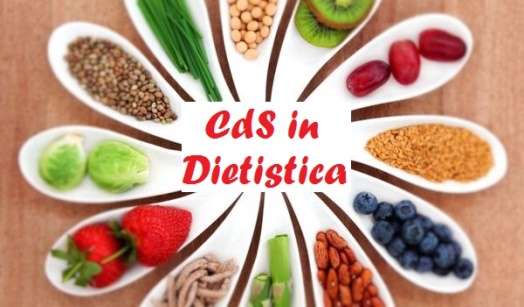 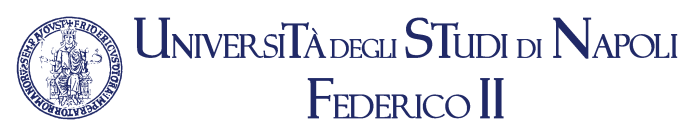 http://m89.corsidistudio.unina.it/Orario delle Lezioni a.a. 2017/2018I Anno II SemestreRiepilogo Insegnamenti per il I Anno II SemestrePATOLOGIA GENERALE (ESAME)(Presidente Commissione: Prof.ssa Salvatore Paola)Patologia generale (Prof. Matarese Giuseppe)Microbiologia e microbiologia clinica (Prof.ssa Salvatore Paola)Genetica medica (Prof. Iolascon Achille)Genetica medica (Prof. Napolitano Gennaro)SCIENZE PSICO-PEDAGOGICHE (ESAME)(Presidente Commissione: Prof. Niola Massimo)Psicologia generale (Prof. Santillo Lino)Bioetica (Prof. Niola Massimo)Pedagogia (Prof.ssa Marone Francesca)SCIENZE MEDICO-LEGALI E GESTIONALI (ESAME)(Presidente Commissione: Prof. Niola Massimo)Economia applicata (Prof. Lo Storto Corrado)Diritto del lavoro (Prof.ssa Casillo Rosa)Medicina legale (Prof. Niola Massimo)Principi di radioprotezione (Prof. Pacelli Roberto)INTRODUZIONE ALLA DIETETICA (ESAME)	(Presidente Commissione: Prof. Napoli Raffaele)Gastroenterologia (Prof. Nardone Gerardo)Endocrinologia (Prof. Pivonello Rosario)Medicina interna (Prof. Napoli Raffaele)Scienze Tecniche Dietetiche Applicate - STDA (Prof. ssa Giuseppina Costabile)TIROCINIO I ANNO (ESAME)(Dott.ssa Rivieccio Anna Maria e Dott.ssa Pacioni Delia)OrarioLunedì 12.03Martedì 13.03Mercoledì 14.03Giovedì 15.03Venerdì 16.038.30-9.30TirocinioPsicologiaTirocinioEndocrinologiaTirocinio9.30-10.30TirocinioPsicologiaTirocinioEndocrinologiaTirocinio10.30-11.30TirocinioPatologiaLab. LinguisticoMed. InternaTirocinio11.30-12.30TirocinioPatologiaLab. LinguisticoMed. InternaTirocinioLab. Linguistico13.00-14.00MicrobiologiaBioeticaGastroenterologiaTirocinio14.00-15.00MicrobiologiaBioeticaPedagogiaGastroenterologiaTirocinio15.00-16.00GeneticaMed. LegalePedagogiaScienze TecnicheTirocinio16.00-17.00GeneticaMed. LegalePedagogiaScienze TecnicheTirocinioOrarioLunedì 19.03Martedì 20.03Mercoledì 21.03Giovedì 22.03Venerdì 23.038.30-9.30TirocinioPsicologiaTirocinioEndocrinologiaTirocinio9.30-10.30TirocinioPsicologiaTirocinioEndocrinologiaTirocinio10.30-11.30TirocinioPatologiaLab. LinguisticoMed. InternaTirocinio11.30-12.30TirocinioPatologiaLab. LinguisticoMed. InternaTirocinioLab. Linguistico13.00-14.00GeneticaDirittoGastroenterologiaTirocinio14.00-15.00GeneticaDirittoEconomiaGastroenterologiaTirocinio15.00-16.00GeneticaRadioprotezioneEconomiaScienze TecnicheTirocinio16.00-17.00GeneticaRadioprotezioneEconomiaScienze TecnicheTirocinioOrarioLunedì 26.03Martedì 27.03Mercoledì 28.03Giovedì 29.03Venerdì 30.038.30-9.30TirocinioPsicologiaTirocinio9.30-10.30TirocinioPsicologiaTirocinio10.30-11.30TirocinioPatologiaLab. Linguistico11.30-12.30TirocinioPatologiaLab. LinguisticoLab. LinguisticoFESTAFESTA13.00-14.00MicrobiologiaBioetica14.00-15.00MicrobiologiaBioeticaPedagogia15.00-16.00GeneticaMed. LegalePedagogia16.00-17.00GeneticaMed. LegalePedagogiaOrarioLunedì 02.04Martedì 03.04Mercoledì 04.04Giovedì 05.04Venerdì 06.048.30-9.30EndocrinologiaTirocinio9.30-10.30EndocrinologiaTirocinio10.30-11.30Med. InternaTirocinio11.30-12.30Med. InternaTirocinioFESTAFESTAFESTA13.00-14.00GastroenterologiaTirocinio14.00-15.00GastroenterologiaTirocinio15.00-16.00Scienze TecnicheTirocinio16.00-17.00Scienze TecnicheTirocinioOrarioLunedì 09.04Martedì 10.04Mercoledì 11.04Giovedì 12.04Venerdì 13.048.30-9.30TirocinioPsicologiaTirocinioEndocrinologiaTirocinio9.30-10.30TirocinioPsicologiaTirocinioEndocrinologiaTirocinio10.30-11.30TirocinioPatologiaLab. LinguisticoMed. InternaTirocinio11.30-12.30TirocinioPatologiaLab. LinguisticoMed. InternaTirocinioLab. Linguistico13.00-14.00MicrobiologiaBioeticaGastroenterologiaTirocinio14.00-15.00MicrobiologiaBioeticaPedagogiaGastroenterologiaTirocinio15.00-16.00GeneticaMed. LegalePedagogiaScienze TecnicheTirocinio16.00-17.00GeneticaMed. LegalePedagogiaScienze TecnicheTirocinioOrarioLunedì 16.04Martedì 17.04Mercoledì 18.04Giovedì 19.04Venerdì 20.048.30-9.30TirocinioPsicologiaTirocinioDirittoTirocinio9.30-10.30TirocinioPsicologiaTirocinioDirittoTirocinio10.30-11.30TirocinioPatologiaLab. LinguisticoRadioprotezioneTirocinio11.30-12.30TirocinioPatologiaLab. LinguisticoRadioprotezioneTirocinioLab. Linguistico13.00-14.00GeneticaDirittoPatologiaTirocinio14.00-15.00GeneticaDirittoEconomiaPatologiaTirocinio15.00-16.00GeneticaRadioprotezioneEconomiaPsicologiaTirocinio16.00-17.00GeneticaRadioprotezioneEconomiaPsicologiaTirocinioOrarioLunedì 23.04Martedì 24.04Mercoledì 25.04Giovedì 26.04Venerdì 27.048.30-9.30TirocinioPsicologiaBioeticaTirocinio9.30-10.30TirocinioPsicologiaBioeticaTirocinio10.30-11.30TirocinioPatologiaMed. LegaleTirocinio11.30-12.30TirocinioPatologiaMed. LegaleTirocinioFESTA13.00-14.00MicrobiologiaDirittoPatologiaTirocinio14.00-15.00MicrobiologiaDirittoPatologiaTirocinio15.00-16.00GeneticaRadioprotezionePsicologiaTirocinio16.00-17.00GeneticaRadioprotezionePsicologiaTirocinioOrarioLunedì 30.04Martedì 01.05Mercoledì 02.05Giovedì 03.05Venerdì 04.058.30-9.30TirocinioTirocinioEndocrinologiaTirocinio9.30-10.30TirocinioTirocinioEndocrinologiaTirocinio10.30-11.30TirocinioLab. LinguisticoMed. InternaTirocinio11.30-12.30TirocinioLab. LinguisticoMed. InternaTirocinioFESTALab. Linguistico13.00-14.00MicrobiologiaGastroenterologiaTirocinio14.00-15.00MicrobiologiaPedagogiaGastroenterologiaTirocinio15.00-16.00GeneticaPedagogiaScienze TecnicheTirocinio16.00-17.00GeneticaPedagogiaScienze TecnicheTirocinioOrarioLunedì 07.05Martedì 08.05Mercoledì 09.05Giovedì 10.05Venerdì 11.058.30-9.30TirocinioPsicologiaTirocinioEndocrinologiaTirocinio9.30-10.30TirocinioPsicologiaTirocinioEndocrinologiaTirocinio10.30-11.30TirocinioPatologiaLab. LinguisticoMed. InternaTirocinio11.30-12.30TirocinioPatologiaLab. LinguisticoMed. InternaTirocinioLab. Linguistico13.00-14.00MicrobiologiaBioeticaGastroenterologiaTirocinio14.00-15.00MicrobiologiaBioeticaEconomiaGastroenterologiaTirocinio15.00-16.00GeneticaMed. LegaleEconomiaScienze TecnicheTirocinio16.00-17.00GeneticaMed. LegaleEconomiaScienze TecnicheTirocinioOrarioLunedì 14.05Martedì 15.05Mercoledì 16.05Giovedì 17.05Venerdì 18.058.30-9.30TirocinioPsicologiaTirocinioEconomiaTirocinio9.30-10.30TirocinioPsicologiaTirocinioEconomiaTirocinio10.30-11.30TirocinioPatologiaLab. LinguisticoEconomiaTirocinio11.30-12.30TirocinioPatologiaLab. LinguisticoTirocinioLab. LinguisticoTirocinio13.00-14.00EconomiaDirittoTirocinioTirocinio14.00-15.00EconomiaDirittoPedagogiaTirocinioTirocinio15.00-16.00GeneticaRadioprotezionePedagogiaTirocinioTirocinio16.00-17.00GeneticaRadioprotezionePedagogiaTirocinioTirocinioOrarioLunedì 21.05Martedì 22.05Mercoledì 23.05Giovedì 24.05Venerdì 25.058.30-9.30TirocinioPsicologiaTirocinioEconomiaTirocinio9.30-10.30TirocinioPsicologiaTirocinioEconomiaTirocinio10.30-11.30TirocinioPatologiaLab. LinguisticoEconomiaTirocinio11.30-12.30TirocinioPatologiaLab. LinguisticoEconomiaTirocinioLab. Linguistico13.00-14.00EconomiaBioeticaPedagogiaTirocinio14.00-15.00EconomiaBioeticaPedagogiaPedagogiaTirocinio15.00-16.00GeneticaMed. LegalePedagogiaPedagogiaTirocinio16.00-17.00GeneticaMed. LegalePedagogiaTirocinioTirocinioOrarioLunedì 28.05Martedì 29.05Mercoledì 30.05Giovedì 31.05Venerdì 01.068.30-9.30TirocinioPsicologiaTirocinioEconomiaTirocinio9.30-10.30TirocinioPsicologiaTirocinioEconomiaTirocinio10.30-11.30TirocinioPatologiaLab. LinguisticoEconomiaTirocinio11.30-12.30TirocinioPatologiaLab. LinguisticoEconomiaTirocinioLab. Linguistico13.00-14.00TirocinioDirittoTirocinioTirocinio14.00-15.00TirocinioDirittoPedagogiaTirocinioTirocinio15.00-16.00TirocinioRadioprotezionePedagogiaTirocinioTirocinio16.00-17.00TirocinioRadioprotezionePedagogiaTirocinioTirocinioOrarioLunedì 04.06Martedì 05.06Mercoledì 06.06Giovedì 07.06Venerdì 08.068.30-9.30TirocinioTirocinioTirocinioTirocinioTirocinio9.30-10.30TirocinioTirocinioTirocinioTirocinioTirocinio10.30-11.30TirocinioTirocinioLab. LinguisticoLab. LinguisticoTirocinio11.30-12.30TirocinioTirocinioLab. LinguisticoLab. LinguisticoTirocinioLab. LinguisticoLab. LinguisticoTirocinio13.00-14.00TirocinioTirocinio14.00-15.00TirocinioTirocinioTirocinioTirocinio15.00-16.00TirocinioTirocinioTirocinioTirocinio16.00-17.00TirocinioTirocinioTirocinioTirocinio